                WEEKLY 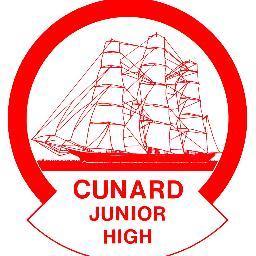                 PIZZA ORDER FORMName (first and last):  __________________________________________________Class:  ______________________________________________________________Date: _______________________________________________________________To Choose From:Pizza: pepperoni, cheese, the works Drink:  water or juice box Chips:  Doritos Nacho Cheese, Cheetos Crunchy, Lay's Classic, Lays Ketchup, Ruffles All DressedPrices:Pizza:  $3.00/slice or 2 for $5.00Drink:  $1.00Chips:  $1.00Due Dates:Order due Tuesday, January 12th, 2021Order is for Wednesday, January 13th, 2021*** Please send EXACT change and order form in a sealed envelope with the students name and class written on the front - Thank you***Pizza (indicate type & number of slices)Drink (indicate water or juice)Chips (indicate flavor)Total (exact change only)